Osnovna šola LesičnoLESIČNO 5 B3261 LESIČNOIZBOR UČBENIKOV, KI JIH ZA ŠOLSKO LETO 2017/2018 PREDLAGA STROKOVNI AKTIV1. RAZRED2. RAZRED3. RAZRED4. RAZRED5. RAZRED6. RAZRED7. RAZRED7. RAZRED - Izbirni predmeti8. RAZRED8. RAZRED - Izbirni predmeti9. RAZRED9. RAZRED - Izbirni predmetinazivpredmet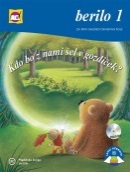 V. Medved Udovič, T. Jamnik, J. Ciber Gruden: BERILO 1, KDO BO Z NAMI ŠEL V GOZDIČEK?, berilo, založba MKZ, EAN: 9789610107408Prva potrditev: 2011Slovenščina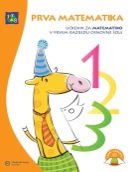 V. Manfreda Kolar, M. Urbančič Jelovšek: PRVA MATEMATIKA, učbenik, založba MKZ, EAN: 9789610105787Prva potrditev: 2012Matematikanazivpredmet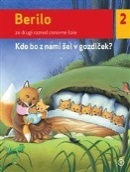 V. Medved Udovič, T. Jamnik, J. Ciber Gruden: BERILO 2, KDO BO Z NAMI ŠEL V GOZDIČEK?, berilo, založba MKZ, EAN: 9789610113218Prva potrditev: 2011Slovenščinanazivpredmet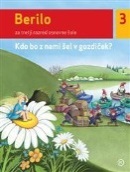 V. Medved Udovič, T. Jamnik, J. Ciber Gruden: BERILO 3, KDO BO Z NAMI ŠEL V GOZDIČEK?, berilo, založba MKZ, EAN: 9789610113225Prva potrditev: 2011Slovenščina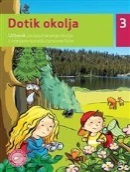 I. Hergan et al.: DOTIK OKOLJA 3, učbenik, založba MKZ, EAN: 9789610116257Prva potrditev: 2012Spoznavanje okoljanazivpredmet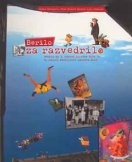 I. Saksida, M. Kordigel, V. Medved Udovič: BERILO ZA RAZVEDRILO, berilo za 4. razred, založba IZOLIT, EAN: 9789616279284Prva potrditev: 2013Slovenščina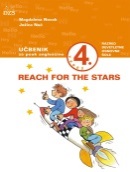 M. Novak, J. Nuč: REACH FOR THE STARS 4, učbenik za angleščino, založba DZS-EPC, EAN: 9788634130751Prva potrditev: 2011Angleščina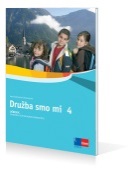 A. Vovk Korže, C. Jurač: DRUŽBA SMO MI 4, učbenik, založba ROKUS-KLETT, EAN: 9789612099480Prva potrditev: 2011Družba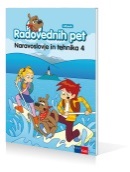 A. Štucin, M. Grašič Slevec, P. Mežnar: RADOVEDNIH PET 4, učbenik za naravoslovje in tehniko, založba ROKUS-KLETT, EAN: 9789612713201Prva potrditev: 2014Naravoslovje in tehnikanazivpredmet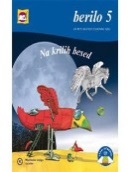 B. Golob, M. Kordigel, I. Saksida: BERILO 5, NA KRILIH BESED, berilo za 5. razred, založba MKZ, EAN: 9788611164618Prva potrditev: 2011Slovenščina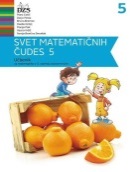 M. Cotič et al.: SVET MATEMATIČNIH ČUDES 5, učbenik, prenova 2013, založba DZS, EAN: 9789610203261Prva potrditev: 2013Matematika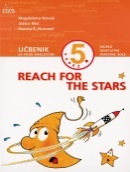 M. Novak, J. Nuč: REACH FOR THE STARS 5, učbenik za angleščino, založba DZS-EPC, EAN: 9788634137293Prva potrditev: 2011Angleščina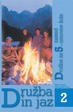 M. Umek, O. Janša Zorn: DRUŽBA IN JAZ 2, učbenik za 5. razred, PRENOVLJENO, založba MODRIJAN, EAN: 9789612416317Prva potrditev: 2012DružbaA. Štucin, M. Grašič Slevec, P. Mežnar: RADOVEDNIH PET 5, učbenik za naravoslovje in tehniko, založba ROKUS-KLETT, EAN: 3831075927032Prva potrditev: 2015Naravoslovje in tehnikaČUDOVITI SVET GLASBE 5, učbenik, založba DZS, EAN: 9789610208594Prva potrditev: 2017Glasbena umetnost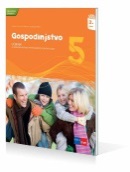 G. Torkar, P. B. Opaškar: GOSPODINJSTVO 5, učbenik, prenova 2010, založba ROKUS-KLETT, EAN: 9789612710057Prva potrditev: 2011Gospodinjstvo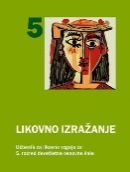 T. Tacol, B. T. Čerkez: LIKOVNO IZRAŽANJE 5, učbenik, založba DEBORA, EAN: 9789616525237Prva potrditev: 2007Likovna umetnostnazivpredmet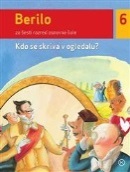 B. Golob et al.: BERILO 6, KDO SE SKRIVA V OGLEDALU?, berilo za 6. razred, založba MKZ, EAN: 9789610106593Prva potrditev: 2011Slovenščina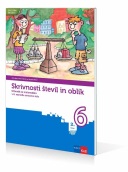 M. Robič, J. Berk, J. Draksler: SKRIVNOSTI ŠTEVIL IN OBLIK 6, učbenik, PRENOVA 2013, založba ROKUS-KLETT, EAN: 9789612712938Prva potrditev: 2013Matematika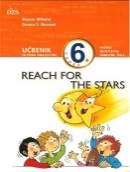 B. Mihelač, D. Š. Novosel: REACH  FOR THE STARS 6, učbenik za angleščino, založba DZS-EPC, EAN: 9788634139617Prva potrditev: 2011Angleščina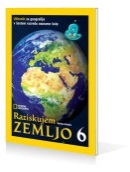 H. Verdev: RAZISKUJEM ZEMLJO 6, učbenik za geografijo, založba ROKUS-KLETT, EAN: 9789612097998Prva potrditev: 2011Geografija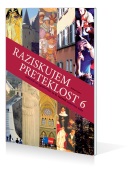 H. Verdev: RAZISKUJEM PRETEKLOST 6, učbenik za zgodovino, založba ROKUS-KLETT, EAN: 9789612097974Prva potrditev: 2011Zgodovina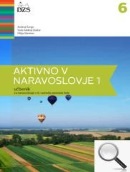 A. Šorgo, S.A. Glažar, M. Slavinec: AKTIVNO V NARAVOSLOVJE 1, učbenik za naravoslovje v 6. razredu, založba DZS, EAN: 9789610201151Prva potrditev: 2012Naravoslovje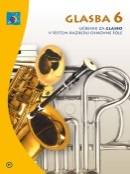 A. Pesek: GLASBA 6, učbenik, prenova 2013, založba MKZ, EAN: 9789610123903Prva potrditev: 2012Glasbena umetnost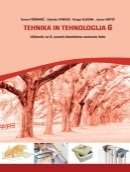 S. Fošnarič et al.: TEHNIKA IN TEHNOLOGIJA 6, učbenik, založba IZOTECH, EAN: 9789619104842Prva potrditev: 2011Tehnika in tehnologija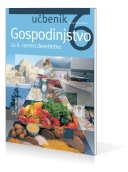 S. Kostanjevec: GOSPODINJSTVO 6, učbenik, založba ROKUS-KLETT, EAN: 9789612093969Prva potrditev: NI VEČ V KATALOGU ZRSŠGospodinjstvo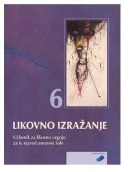 T. Tacol, Č. Frelih, J. Muhovič, D. Zupančič: LIKOVNO IZRAŽANJE 6, učbenik, PRENOVLJEN, založba KARANTANIJA DEBORA, EAN: 9789616525787Prva potrditev: 2012Likovna umetnostnazivpredmet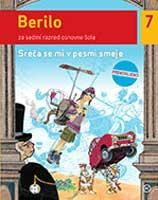 M. Mohor et al.: BERILO 7, SREČA SE MI V PESMI SMEJE, berilo za 7. razred, prenova 2012, založba MKZ, EAN: 9789610108313Prva potrditev: 2011Slovenščina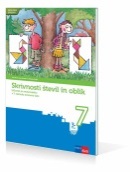 J. Berk, J. Draksler, M. Robič: SKRIVNOSTI ŠTEVIL IN OBLIK 7, učbenik, prenova 2012, založba ROKUS-KLETT, EAN: 9789612712228Prva potrditev: 2012Matematika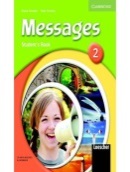 D. Goodey, N. Goodey: MESSAGES 2, učbenik za angleščino, slovenska izdaja, založba ROKUS-KLETT, EAN: 9789612095598, 9789612713935Prva potrditev: 2011Angleščina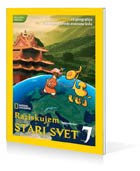 H. Verdev: RAZISKUJEM STARI SVET 7, učbenik, založba ROKUS-KLETT, EAN: 9789612099367Prva potrditev: 2011Geografija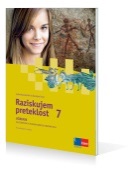 J. Razpotnik, D. Snoj: RAZISKUJEM PRETEKLOST 7, učbenik POSODOBLJEN, založba ROKUS-KLETT, EAN: 9789612099107Prva potrditev: 2009Zgodovina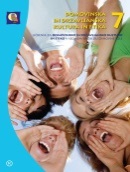 P. Karba, D. Lasič, N. Jesenko: DOMOVINSKA IN DRŽAVLJANSKA KULTURA IN ETIKA 7, učbenik, prenova 2012, založba MKZ, EAN: 9789610122036Prva potrditev: 2011Domovinska in državljanska kultura in etika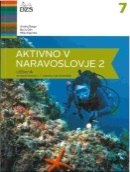 A. Šorgo, B. Čeh, M. Slavinec: AKTIVNO V NARAVOSLOVJE 2, učbenik za naravoslovje v 7. razredu, založba DZS, EAN: 9789610202523Prva potrditev: 2013Naravoslovje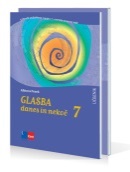 A. Pesek: GLASBA DANES IN NEKOČ 7, učbenik+DODATEK za prenovljen UN, založba ROKUS-KLETT, EAN: 9789612712303Prva potrditev: 2012Glasbena umetnost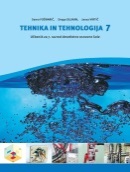 S. Fošnarič, J. Virtič, D. Slukan: TEHNIKA IN TEHNOLOGIJA 7, učbenik, založba IZOTECH, EAN: 9789619104828Prva potrditev: 2011Tehnika in tehnologija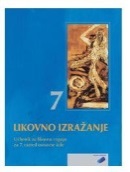 T. Tacol, Č. Frelih, J. Muhovič: LIKOVNO IZRAŽANJE 7, učbenik, PRENOVLJEN, založba KARANTANIJA DEBORA, EAN: 9789616525794Prva potrditev: 2012Likovna umetnostnazivpredmet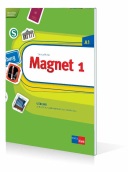 Giorgio Motta: MAGNET 1, učbenik, slovenska izdaja, založba ROKUS-KLETT, EAN: 9789612099589, 9789612713874Prva potrditev: 2010Nemščinanazivpredmet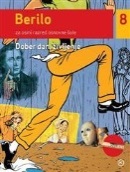 M. Honzak et al.: BERILO 8, DOBER DAN, ŽIVLJENJE, berilo za 8. razred, založba MKZ, EAN: 9788611158983Prva potrditev: 2011Slovenščina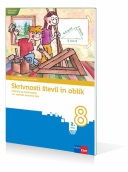 M. Robič, J. Berk, J. Draksler: SKRIVNOSTI ŠTEVIL IN OBLIK 8, učbenik, PRENOVA 2012, založba ROKUS-KLETT, EAN: 9789612712242Prva potrditev: 2012Matematika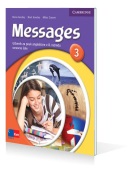 D. Goodey, N. Goodey, M. Craven: MESSAGES 3, učbenik za angleški jezik, slovenska izdaja, založba ROKUS-KLETT, EAN: 9789612095567, 9789612713959Prva potrditev: 2011Angleščina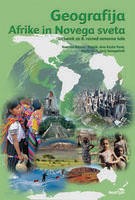 K. Kolenc Kolnik, M. Otič, A. Vovk, J. Senegačnik: GEOGRAFIJA AFRIKE IN NOVEGA SVETA, učbenik za geografijo v 8. razredu, založba MODRIJAN, EAN: 9789612414252Prva potrditev: 2011Geografija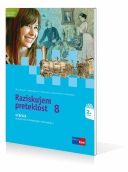 J. Razpotnik, D. Snoj: RAZISKUJEM PRETEKLOST 8, učbenik POSODOBLJEN, založba ROKUS-KLETT, EAN: 9789612710095Prva potrditev: 2012Zgodovina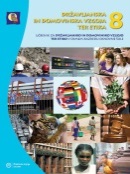 P. Karba, N. Jesenko: DRŽAVLJANSKA IN DOMOVINSKA VZGOJA TER ETIKA 8, učbenik, založba MKZ, EAN: 9789610107460Domovinska in državljanska kultura in etika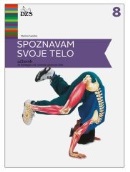 M. Svečko: SPOZNAVAM SVOJE TELO, učbenik za biologijo v 8. razredu, založba DZS, EAN: 9789610200802Prva potrditev: 2011Biologija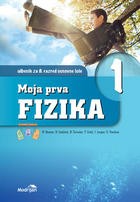 B. Beznec et al.: MOJA PRVA FIZIKA 1, učbenik za 8. razred, PRENOVLJENO, založba MODRIJAN, EAN: 9789612416331Prva potrditev: 2012Fizika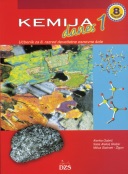 A.Gabrič, S. A. Glažar, M. Slatinek Žigon: KEMIJA DANES 1, učbenik za 8. razred, založba DZS, EAN: 9788634128222Prva potrditev: 2011Kemija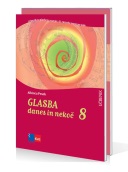 A. Pesek: GLASBA DANES IN NEKOČ 8, učbenik+DODATEK za prenovljen UN, založba ROKUS-KLETT, EAN: 9789612712327Prva potrditev: 2012Glasbena umetnost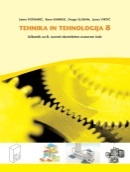 S. Fošnarič et al.: TEHNIKA IN TEHNOLOGIJA 8, učbenik, založba IZOTECH, EAN: 9789619104866Prva potrditev: 2011Tehnika in tehnologija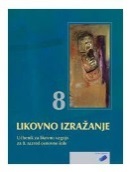 T. Tacol, Č. Frelih, J. Muhovič: LIKOVNO IZRAŽANJE 8, učbenik, PRENOVLJEN, založba KARANTANIJA DEBORA, EAN: 9789616525800Prva potrditev: 2012Likovna umetnostnazivpredmet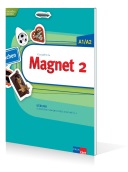 Giorgio Motta: MAGNET 2, učbenik, slovenska izdaja, založba ROKUS-KLETT, EAN: 9789612711061Prva potrditev: 2011Nemščinanazivpredmet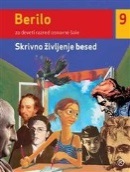 M. Honzak et al.: BERILO 9, SKRIVNO ŽIVLJENJE BESED, berilo za 9. razred, založba MKZ, EAN: (1389), 9789610125280Prva potrditev: 2012Slovenščina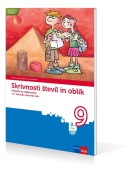 M. Robič, J. Berk, J. Draksler: SKRIVNOSTI ŠTEVIL IN OBLIK 9, učbenik, prenova 2013, založba ROKUS-KLETT, EAN: 9789612712952Prva potrditev: 2013Matematika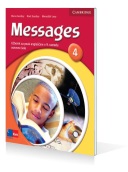 M. Levy, D. Goodey, N. Goodey: MESSAGES 4, učbenik za angleški jezik, slovenska izdaja, založba ROKUS-KLETT, EAN: 9789612095673Prva potrditev: 2011Angleščina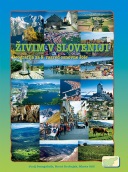 J. Senegačnik, B. Drobnjak, M. Otič: ŽIVIM V SLOVENIJI, učbenik za geografijo v 9. razredu, založba MODRIJAN, EAN: 9789616183840Prva potrditev: 2011Geografija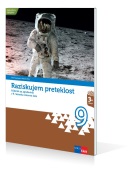 J. Razpotnik, D. Snoj: RAZISKUJEM PRETEKLOST 9, učbenik za zgodovino PRENOVA 2013, založba ROKUS-KLETT, EAN: 9789612712990Prva potrditev: 2013Zgodovina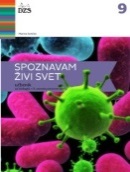 M. Svečko, A. Gorjan: SPOZNAVAM ŽIVI SVET, učbenik za biologijo v 9. razredu, založba DZS, EAN: 9789610200796Prva potrditev: 2012Biologija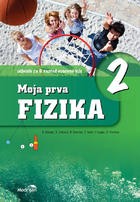 B. Beznec et al.: MOJA PRVA FIZIKA 2,  učbenik za 9. razred, PRENOVLJENO, založba MODRIJAN, EAN: 9789612416355Prva potrditev: 2013Fizika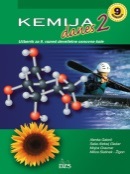 A. Gabrič, S. A. Glažar, M. Graunar, M. S. Žigon: KEMIJA DANES 2, učbenik za 9. razred, založba DZS, EAN: 9788634128017Prva potrditev: 2011Kemija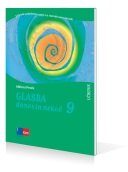 A. Pesek: GLASBA DANES IN NEKOČ 9, učbenik+DODATEK za prenovljen UN, založba ROKUS-KLETT, EAN: 9789612716523Prva potrditev: 2012Glasbena umetnost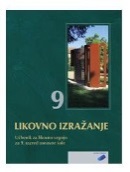 T. Tacol, Č. Frelih, J. Muhovič: LIKOVNO IZRAŽANJE 9, učbenik, PRENOVLJEN, založba KARANTANIJA DEBORA, EAN: 9789616525817Prva potrditev: 2012Likovna umetnostnazivpredmetGiorgio Motta: MAGNET 2, učbenik, slovenska izdaja, založba ROKUS-KLETT, EAN: 9789612711061Prva potrditev: 2011Nemščina